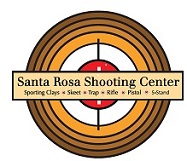 2018-2019 PHEASANT HUNT REGISTRATION FORMHunter’s Name _________________________________________________________________Address _____________________________ City ___________________State ____ Zip _______E-Mail Address _________________________________________________________________(Only put your e-mail address if you prefer that method of communication.)Phone ___________________________ Emergency Contact Name: _______________________Will you bring your hunting dog?  Y   N   Emergency Phone: ______________________________Which shoot date would you like to register for?January 26, 2019          February 23, 2019Deposit and Fees per huntFee: $350.00 per person – No refunds or credits will be issuedThere is a $150.00 deposit needed at time of registration. There are only 30 slots open per hunt. Deposit and registration must be completed a week prior to each hunt or you could lose your slot.-------------------------------------------------------------------------------------------------------------------------------You will need to bring:	Eye Protection			Y	N				Ear Protection			Y	N				Blaze Orange Gear		Y	N				#5-#6 Shells – 5 box Min.	Y	N				Cooler for birds		Y	N-------------------------------------------------------------------------------------------------------------------------------Staff use only:							         STAPLE COPY OF RECEIPTS HEREDeposit Date: __________________Deposit Amount: $______________	Cash	Check	CreditFinal Payment Date: _____________Final Amount: $_________________See back page for release and waiver of claims.RELEASE AND WAIVER OF CLAIMSPlease Print Clearly							  Name:  Last __________________________________________   First _____________________________   This is a release and waiver of claims which, when signed, contractually waives any claims against the Santa Rosa Shooting Center that may arise in connection with you and/or minor child/ward's participation in activities at this range. Please read it carefully before signing your name.In consideration of the opportunity afforded to me and/or my minor child/ward to participate in activities at the  range, 1 the undersigned, on behalf of myself and my minor child/ward named herein do freely subscribe to the following contractual obligation:I, on behalf of myself and/or my child/ward named below, fully understand the risks associated with  participation in target practice at the Santa Rosa Shooting Center range, and do  hereby, and for  my heirs, executors, and assigns, and for  my minor  child/ward's heirs, executors, and assigns, if applicable, knowingly, freely, and  voluntarily assume all risk and liability for any damage or injury to person or property that may occur as a result of my and/or  my child/wards participation in activities  at the Santa Rosa Shooting Center range, and do hereby release, discharge, covenant not to sue the Santa Rosa Shooting Center range and their partners, officers, employees, agents and volunteers, and do hereby waive and discharge all claims for damages that my minor child/ward or I  might have against the Santa Rosa Shooting center, their partners, officers, employees, and volunteers for any reason, including Santa Rosa Shooting Center range negligence, and agree to indemnify and hold harmless the Santa Rosa Shooting  Center range, their  partners officers, employees, and volunteers  from  and  against any and all claims, damages and judgments, of whatever nature, including attorney  fees that may be asserted or entered against any of them in connection with my participation and/or my minor child/ward's or in any activity at any activity at the Santa Rosa Shooting Center range.I on behalf of my myself and/or my child/ward, have read the Release and Waiver of Claims and fully understand its terms, and understand that I, on  behalf of myself and/or child/ward have waived substantial rights by signing this Release and I have signed  it freely  and without inducement, coercion, or assurance of any nature, and intend it to be a complete  and unconditional release of any and all liability and agree that, if any portion of this Release Waiver of Claims is held invalid  by a court of competent jurisdiction any portion not being held invalid shall remain in full force and effect.I on behalf  of myself and/or  child/ward, have also read the guidance for the use of these facilities  and fully  understand  that  if at any time I, and/or my child/ward, fail to follow these guidelines my privilege to use these facilities may be denied.You have the right to refuse to sign this form and the Santa Rosa Shooting Center range has the right to refuse to let you participate if you do not sign this form.ALL PERSONS ENTERING THE RANGE MUST SIGN AND COMPLY WITH ALL RANGE RULES(MINOR CHILDREN MUST BE SIGNED IN BY A PARENT OR ADULT WITH SANTA ROSA SHOOTING CENTER RANGE RELEASE FORM)____________________________________         	   _____________________________________PRINT NAME OF APPLICANT	   		                  PRINT NAME OF WITNESS _____________________________________                       _____________________________________SIGNATURE OF APPLICANT (if minor, parent		   SIGNATURE OF WITNESS      or guardian signature required)                        Date:  ____________________      			  Date:  ____________________      